ПОСТАНОВЛЕНИЕот «30» января 2024 г. N 10О внесении измененийв постановление администрациимуниципального образованиясельское поселение «Курумкан»от «28» декабря 2021 г. № 39-1«Об оплате труда работников,осуществляющих хозяйственно-транспортное обслуживаниеорганов местного самоуправлениямуниципального образованиясельское поселение «Курумкан» В соответствии со ст. 86 Бюджетного кодекса Российской Федерации, ст. 53 Федерального закона от 06.10.2003 N 131-ФЗ "Об общих принципах организации местного самоуправления в Российской Федерации" Совет депутатов муниципального образования сельское поселение «Курумкан» администрация муниципального образования сельское поселение «Курумкан» постановляет:Внести в Положение администрации муниципального образования сельское поселение «Курумкан» от «28» декабря 2021 г. № 39-1 «Об оплате труда работников, осуществляющих хозяйственно-транспортное обслуживание органов местного самоуправления муниципального образования сельское поселение «Курумкан»:1.1. Пункт 2 изложить в следующей редакции:«2. Работникам устанавливаются следующие должностные оклады (ставки) в соответствии с квалификационными группами должностей:Таблица 1Должностные оклады (ставки) работников, осуществляющих хозяйственно-транспортное обслуживание органов местного самоуправления2. Настоящее постановление вступает в силу со дня его подписания и распространяет свое действие на правоотношения, возникшие с 01.01.2024 г.Глава МО СП «Курумкан»                                                      А.Б. АрамхиевБУРЯАД РЕСПУБЛИКЫНХУРАМХААНАЙ АЙМАГАЙ«КУРУМКАН» ГЭЖЭ МУНИЦИПАЛЬНАЗАХИРГААН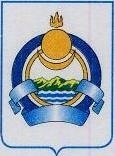 АДМИНИСТРАЦИЯМУНИЦИПАЛЬНОГО ОБРАЗОВАНИЯСЕЛЬСКОЕ ПОСЕЛЕНИЕ«КУРУМКАН»Nп/пПрофессиональная квалификационная группаНаименование должностейДолжностнойоклад(ставка), руб.1. Общеотраслевые профессии рабочихУборщик служебных помещений10228,002.Общеотраслевые профессии рабочихВодитель10274,00